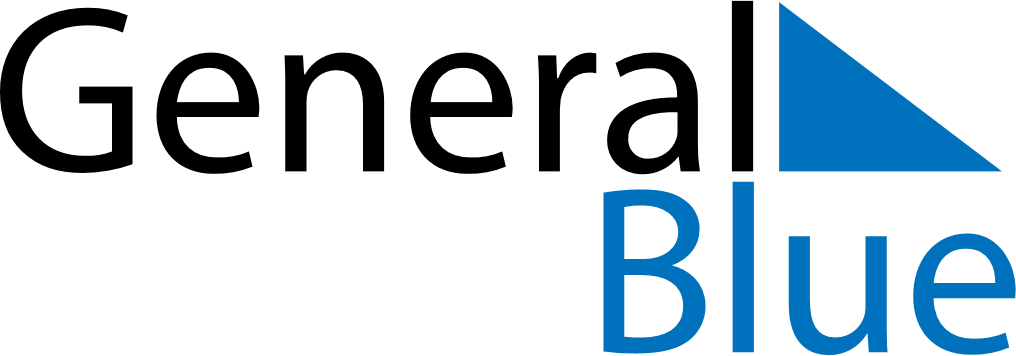 Guam 2022 HolidaysGuam 2022 HolidaysDATENAME OF HOLIDAYJanuary 1, 2022SaturdayNew Year’s DayJanuary 17, 2022MondayMartin Luther King Jr. DayFebruary 14, 2022MondayValentine’s DayMarch 7, 2022MondayGuam History and Chamorro Heritage DayApril 15, 2022FridayGood FridayApril 17, 2022SundayEaster SundayApril 18, 2022MondayTax DayApril 27, 2022WednesdayAdministrative Professionals DayMay 8, 2022SundayMother’s DayMay 30, 2022MondayMemorial DayJune 19, 2022SundayJuneteenthJune 19, 2022SundayFather’s DayJune 20, 2022MondayJuneteenth (substitute day)July 4, 2022MondayIndependence DayJuly 21, 2022ThursdayLiberation DaySeptember 5, 2022MondayLabour DayOctober 10, 2022MondayColumbus DayOctober 31, 2022MondayHalloweenNovember 2, 2022WednesdayAll Souls’ DayNovember 11, 2022FridayVeterans DayNovember 24, 2022ThursdayThanksgiving DayNovember 25, 2022FridayDay after Thanksgiving DayDecember 8, 2022ThursdayOur Lady of Camarin DayDecember 24, 2022SaturdayChristmas EveDecember 25, 2022SundayChristmas DayDecember 26, 2022MondayChristmas Day (substitute day)December 31, 2022SaturdayNew Year’s Eve